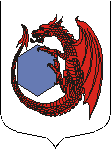 МУНИЦИПАЛЬНОЕ ОБРАЗОВАНИЕКУЗЬМОЛОВСКОЕ ГОРОДСКОЕ ПОСЕЛЕНИЕВСЕВОЛОЖСКОГО МУНИЦИПАЛЬНОГО РАЙОНАЛЕНИНГРАДСКОЙ ОБЛАСТИАДМИНИСТРАЦИЯП О С Т А Н О В Л Е Н И Е12 сентября 2023 года                                                                                                              № 454 г.п.  КузьмоловскийВ соответствии с Федеральным законом от 25.12.2008 № 273-ФЗ «О противодействии коррупции», Указом Президента Российской Федерации от 22.12.2015 № 650 «О порядке сообщения лицами, замещающими отдельные государственные должности Российской Федерации, должности федеральной государственной службы, о возникновении личной заинтересованности при исполнении должностных обязанностей, которая приводит или может привести к конфликту интересов, и о внесении изменений в некоторые акты Президента Российской Федерации» администрация муниципального образования Кузьмоловское городское поселение Всеволожского муниципального района Ленинградской области                           п о с т а н о в л я е т:1. Утвердить Положение о порядке сообщения лицами, замещающими должности муниципальной службы, о возникновении личной заинтересованности при исполнении должностных обязанностей, которая приводит или может привести к конфликту интересов, согласно приложению.2. Опубликовать настоящее постановление в соответствии с Уставом муниципального образования Кузьмоловское городское поселение Всеволожского муниципального района Ленинградской области. 3. Настоящее постановление вступает в силу со дня его официального опубликования (обнародования).4. Направить настоящее постановление в орган исполнительной власти Ленинградской области, уполномоченный Правительством Ленинградской области на осуществление деятельности по организации и ведению регистра муниципальных нормативных правовых актов Ленинградской области, для внесения в федеральный регистр муниципальных нормативных правовых актов.5. Муниципальных служащих администрации поселения ознакомить с настоящим постановлением под роспись (Паршина С.А.).6. Контроль за исполнением настоящего постановления оставляю за собойГлава администрации								        Д.В. Кобзев                                                                                                                       Приложениек постановлению администрации                                                                                                         от 12.09.2023 № 454 ПОЛОЖЕНИЕ о порядке сообщения лицами, замещающим должности муниципальной службы, о возникновении личной заинтересованности при исполнении должностных обязанностей, которая приводит или может привести к конфликту интересов Настоящим Положением определяется порядок сообщения лицами, замещающими должности муниципальной службы в администрации муниципального образования Кузьмоловское городское поселение Всеволожского муниципального района Ленинградской области (далее – муниципальные служащие), о возникновении личной заинтересованности при исполнении должностных обязанностей, которая приводит или может привести к конфликту интересов.Лица, замещающие муниципальные должности, обязаны в соответствии с законодательством Российской Федерации о противодействии коррупции сообщать о возникновении личной заинтересованности при исполнении должностных обязанностей, которая приводит или может привести к конфликту интересов, а также принимать меры по предотвращению или урегулированию конфликта интересов.Сообщение оформляется в письменной форме в виде уведомления о возникновении личной заинтересованности при исполнении должностных обязанностей, которая приводит или может привести к конфликту интересов (далее - уведомление) согласно приложению, к настоящему Положению.Уведомление должно содержать сведения о причинах возникновения конфликта интересов, а также мерах, предпринятых в целях его предотвращения и урегулирования. К уведомлению могут прилагаться имеющиеся материалы, подтверждающие суть изложенного в уведомлении.Уведомление муниципальным служащим подается в комиссию по соблюдению требований к служебному поведению муниципальных служащих администрации муниципального образования Кузьмоловское городское поселение Всеволожского муниципального района Ленинградской области и урегулированию конфликта интересов (далее - Комиссия).Комиссия осуществляет свою работу в порядке, установленном Положением о Комиссии с последующими изменениями и учетом особенностей, установленных настоящим Положением.По результатам предварительного рассмотрения уведомлений на имя главы администрации муниципального образования Кузьмоловское городское поселение Всеволожского муниципального района Ленинградской области (далее - администрация) подготавливается мотивированное заключение на каждое из них.При подготовке мотивированного заключения по результатам рассмотрения уведомления Комиссия имеет право проводить собеседование с муниципальным служащим, представившим уведомление, получать от него письменные пояснения, а глава администрации, либо лицо его замещающее, может направлять в установленном порядке запросы в государственные органы, органы местного самоуправления и заинтересованные организации.Обращение или уведомление, а также заключение и другие материалы в течение семи рабочих дней со дня поступления обращения или уведомления представляются председателю комиссии. В случае направления запросов обращение или уведомление, а также заключение и другие материалы представляются председателю комиссии в течение 45 дней со дня поступления обращения или уведомления. Указанный срок может быть продлен, но не более чем на 30 дней.Председатель Комиссии при поступлении к нему уведомлений организует их рассмотрение на заседаниях Комиссии в соответствии с положением о Комиссии, утвержденной нормативным правовым актом администрации.По результатам рассмотрения уведомлений комиссия принимает одно из следующих решений:а) 	признать, что при исполнении должностных обязанностей лицом, направившим уведомление, конфликт интересов отсутствует;б)	признать, что при исполнении должностных обязанностей лицом, направившим уведомление, личная заинтересованность приводит или может привести к конфликту интересов;в) 	признать, что лицом, направившим уведомление, не соблюдались требования об урегулировании конфликта интересов.Решения комиссии оформляются протоколами, которые подписывают члены комиссии, принимавшие участие в ее заседании. Решения комиссии, по итогам рассмотрения уведомления, для главы администрации МО носят рекомендательный характер.  В случае принятия решения, предусмотренного подпунктом «б» пункта 9 настоящего Положения, Глава администрации принимает меры или обеспечивает принятие мер по предотвращению или урегулированию конфликта интересов либо рекомендует лицу, направившему уведомление, принять такие меры.В случае принятия решения, предусмотренного подпунктом «в» пункта 9 настоящего Положения, глава администрации применяет к муниципальному служащему конкретную меру ответственности.______________________________________Приложениек Положению (отметка об ознакомлении)                            В комиссию по соблюдению требований к служебному поведению муниципальных служащих администрации муниципального образования Кузьмоловское городское поселение Всеволожского муниципального района Ленинградской области и урегулированию конфликта интересовот______________________________________________________________________________________________________________________________________________________________________                     (ФИО, замещаемая должность)                                                         УВЕДОМЛЕНИЕ                   о возникновении личной заинтересованности при исполнении                должностных обязанностей, которая приводит или может привести                                                    к конфликту интересовСообщаю о возникновении у меня личной заинтересованности при исполнении должностных обязанностей, которая приводит или может привести к конфликту интересов (нужное подчеркнуть).Обстоятельства, являющиеся основанием возникновения личной заинтересованности: _____________________________________________________________________________________________________________________________________________________________________________________________________________________________________________________________________Должностные обязанности, на исполнение которых влияет или может повлиять личная заинтересованность:_______________________________________________________________________________________________________________________________________________________________________________________________________________________________________________________________Предлагаемые меры по предотвращению или урегулированию конфликта интересов:_______________________________________________________________________________________________________________________________________________________________________________________________________________________________________________________________Намереваюсь (не намереваюсь) лично присутствовать на заседании Комиссии по соблюдению требований к служебному поведению муниципальных служащих администрации муниципального образования Кузьмоловское городское поселение Всеволожского муниципального района Ленинградской области и урегулированию конфликта интересов, при рассмотрении настоящего уведомления (нужное подчеркнуть).«___» _______________ 20 __ г.  __________________  ___________________________                                                                           (подпись) 		    (расшифровка подписи) О порядке сообщения лицами, замещающими должности муниципальной службы, о возникновении личной заинтересованности при исполнении должностных обязанностей, которая приводит или может привести к конфликту интересов